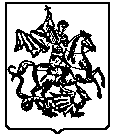 ДЕПАРТАМЕНТ ОБРАЗОВАНИЯ ГОРОДА МОСКВЫЗЕЛЕНОГРАДСКОЕ ОКРУЖНОЕ УПРАВЛЕНИЕ ОБРАЗОВАНИЯГОСУДАРСТВЕННОЕ ОБРАЗОВАТЕЛЬНОЕ УЧРЕЖДЕНИЕЗЕЛЕНОГРАДСКИЙ ДВОРЕЦ ТВОРЧЕСТВА ДЕТЕЙ И МОЛОДЕЖИПЛАН-КОНСПЕКТ ОТКРЫТОГО МЕРОПРИЯТИЯПО ПРОГРАММЕ КЛУБА «ЛИТЕРАТУРНАЯ ГОСТИННАЯ» ПО ТЕМЕ: «Назад в 90е»(для детей 13-18 лет)         Педагог-организатор:Сайдгараева Рамия Римовна2012СОДЕРЖАНИЕОбщие сведения, цель, задачиПлан учебного занятияТехнология организации и проведения учебного занятияМатериальное обеспечениеЛитератураОткрытое мероприятие, посвященное выходу нового номера журнала «Третье тысячелетие» на теме «Назад в 90-е».Мероприятие «Назад в 90-е» является авторской разработкой в рамках примерной программы деятельности клуба «Литературная гостиная». В программе отмечается, что юные литераторы должны быть друзьями знакомы с литературным процессом 90-х годов и владеть информацией об истории данной эпохи. Особенно важными являются знания о тех исторических процессах,  которые повлияли на развитие литературного процесса 2000х годов. Поэтому  необходимо включение в программу статей  по темам «Телевидение», «Музыка», «Особенности разговорной речи».Цель мероприятия: сформировать представления о 90-х годах как об этапе развития истории и культуры.Задачи (образовательные, развивающие, воспитательные):Определить имеющийся у воспитанников уровень знаний о литературно-исторической эпохе 90х годов;Расширить и детализировать имеющиеся у воспитанников представления по теме мероприятия;Формировать систему знаний литературном процессе 90х годов;Стимулировать интерес к исследованию литературы;  Развитие литературных способностей, начальных навыков стихосложения и писания художественной прозы, расширение кругозора в литературной области.Создание среды общения воспитанников.Совершенствование разговорной и письменной речи воспитанников.Развитие морально-нравственных качеств воспитанников.Расширение кругозора воспитанников. Адаптация воспитанников к современным условиям.Формирование положительного эмоционального фона впечатлений.ПЛАН МЕРОПРИЯТИЯТЕХНОЛОГИЯ ОРГАНИЗАЦИИ И ПРОВЕДЕНИЯ МЕРОПРИЯТИЯ, ПОСВЯЩЕННОГО ВЫХОДУ НОВОГО НОМЕРА ЖУРНАЛА «ТРЕТЬЕ ТЫСЯЧЕЛЕТИЕ».Вступительное слово.В Е Д У Щ И Й: Сегодняшнее мероприятие посвящено выходу нового номера культового журнала «ТТ» на тему «Назад в 90е». Для кого-то это было время веселого детства, для кого-то - взросления. Давайте вместе вспомним все самое интересное из ушедшего десятилетия - музыку и кино 90-х, моду и рекламные ролики девяностых годов, игровые приставки и жевательные резинки, а также многое-многое другое. Зажигательные клипы клипы 90-х - это музыка нашего времени, которую мы помним и любимОтличные сериалы девяностых навсегда отпечатались в памяти, вместе с фильмами 90-х годов. Разве можно забыть такие шедевры, как "Маска" или "Джуманджи" и многие другие кинохиты. А культовые сериалы, наподобие "Элен и ребята"? Это целый мир. Музыкальные легенды 90-х - это "Ace Of Base", "Masterboy", "Haddaway", "2 Unlimited" и многие другие герои евроденса. А еще есть много отличных саундтреков к любимым фильмам десятилетия... А помните интересные и захватывающие мультсериалы, которые показываали в 90-х? "Утиные истории", "Спасатели", "Черный плащ", "Чудеса на виражах", "Охотники за привидениями" и так далее - всего не перечислишь. И каждый хотел быть похожим на кого-либо из любимых мультяшных героев. А еще были любимые телепередачи, наподобие "Форт Байярд" и "Звездный час" - лично я не пропускал ни единого показа. А начало 90-х - это реклама по ТВ, которой больше никогда не будет, ведь "МММ" и Леня Голубков бывают только единожды :) Вкладыши к жвачкам, особенно популярные "Турбо" и "Дональды". Чупа-кэпсы и альбомы для наклеек из жевательных резинок. Игры во дворе и первые весточки следующего десятилетия. Трансформеры - Автоботы и Десептиконы. И многое-многое другое. История целого поколения...Политическая ситуация.Блиц-опрос:-В каком году произошел распад СССР?1991-Кто был первым президентом РФ?Б. Н Ельцин-Кто был мэром до Ю. Лужкова?Гавриилл Попов А ЛИ Н А  М Е Р К У Л О В А читает статью 90е.Иллюстративный материал: «Новогодняя речь президента РФ Б. Н. Ельцина»Телевидение Блиц-опрос:-Какие телепередачи были в 90е?-Что вы любили? Что смотрели?-Какие детские программы вам запомнились? Чем?Статья Л Е Н Ы  Б У С Ь К О о ТВ 90х годов.Иллюстративный материал: отрывок из программы «До 16 и старше»Леонид Володарский. А сейчас мы поговорим о таком феномене 90х как Леониде Володарском, который своим прекрасным голосом озвучил весь кинематограф начиная диснеевскими мультиками и заканчивая фильмами ужасов. Н О В О Ж И Л О В А  К Р И С Т И Н А читает статью о Л. Володарском.Иллюстративный материал: Фрагмент фильма с переводом Володарского.5. Музыка 90х.Блиц-опрос:-Что вы слушали?-Какие поп-группы были популярны?-Какие рок-группы были популярны?- Самые странные представители эстрады?(Например, Шура, Моисеев)Л Е Н А  Б У С Ь К О рассказывает о музыке 90х.Иллюстративный материал: нарезка песен их хит-парада 98 года.В Е Д У ЩИ Й читает статью об Иванушках international.Иллюстративный материал: клип «Иванушек» «Где-то».6. Телекомпания «Вид».В Е Д У ЩИ Й: все мы помним странный и пугающий логотип телекомпании «ВИД», сейчас Л Е Н А  Б У С Ь К О расскажет, что же он обозначал и для чего его придумали. Л Е Н А  Б У С Ь К О читает свою статью.Иллюстративный материал: логотип телекомпании «Вид».7. Музыкальные клипы.Блиц-опрос:-Какие клипы вы помните?-Какие нравились?-Какие произвели впечатления?-Почему сейчас клипы менее популярны?Л Е Н А  Б У С Ь К О читает статью о клипах.Иллюстративный материал: клип группы «Мумий тролль» «Утекай» (или «Сплин» «Выхода нет»).8.Игровые приставки.В Е Д У Щ И Й: Игры на приставках "Денди" и "Сега" - история целого поколения геймеров, мы росли на этих замечательных играх и никакие новомодные навороченные компьютерные блокбастеры не заменят старого доброго "Супер Марио" и "Соника". За этими играми можно было просидеть ночь напролет, покоряя игровые вселенные. О Л Ь Г А  П Е Н читает свою статью «Детство за приставкой»Иллюстративный материал: фрагмент игры «Марио».9. Сленг 90х.- Какие слова появились в этот период?-Какие вышли из употребления?-Какими словами наполнилась молодежная речь?В Е Д У Щ И Й читает статью о сленге 90х.10. Литература 90х. Блиц-опрос:-Что вы читали в 90е?-Самые яркие имена того времени?-Самые странные имена того времени?-Самые популярные имена того времени?К Р И С Т И Н А  Н О В О Ж И Л О В А читает статью о литературе 90х.Иллюстративный материал: 3 стихотворения поэтов того времени.11. Резюме.Н А С Т Я зачитывает свою статью «Если вы жили в 90е…», резюмируя данное мероприятие.Иллюстративный материал: Рекламные ролики 90х годов.В Е Д У Щ И Й: Но главное достижение 90х – это то, что в 1999 году на рубеже 20 и 21 века появился журнал «Третье тысячелетие», благодаря которому мы сегодня собрались.  Мы - поколение 90-х и мы этим гордимся. Ведь правда, тогда жизнь была другой? Давайте вместе вспомним и поностальгируем о девяностых годах.12. Чаепитие и просмотр культового фильма 90х «Брат».Реквизит: журналы cool, между нами девочками, трамвай, Oops, жевательный резинки «Турбо» и «Лав из», сникерсы, марсы, баунти, киндер сюрпризы, кока-кола, чипсы принглс,  пружинки онти, значки, сотки).Форма одежды: мода 90х.МАТЕРИАЛЬНОЕ И МЕТОДИЧЕСКОЕ ОСНАЩЕНИЕПомещение, оборудованное необходимой учебной мебелью (столы, стулья, доска).Телевизор. DVD плеер.ЛИТЕРАТУРА http://altfast.ruРусская литература 20 века. Современный литературный процесс. Кострома: КГУ, 2000.Художественная культура XX века / Под ред. Д. О. Швидковского. - М., Русское слово, 2004.124575,Москва, Зеленоград,Площадь Колумба,1Тел.: (495)531-14-61факс.: (495)531-14-61E-maill:dvtv@zou.ru№Этап мероприятияДлительность1.Организационный момент2 мин.2.Формулирование цели и задач занятия для воспитанников. Вступительное слово.3 мин.3.Справка из истории с элементами опроса.5 мин.4.Доклады воспитанников о телевидении 90-х годов с фрагментами передач того времени10 мин.5.Рассказ о музыке 90-х годов с элементами опроса и просмотром видео клипов5 мин.6.Доклад воспитанника «Детство за приставкой.5 мин.7.Историческая справка о сленге 90х годов.5 мин.8Литература 90х годов. Доклады и чтение стихотворений.10 мин.9Подведение итогов5 мин.10Чаепитие и просмотр культового фильма 90-х «Брат»1 часВремя открытого мероприятия: Время открытого мероприятия: 1 час 50 мин.